موفق باشیدنام: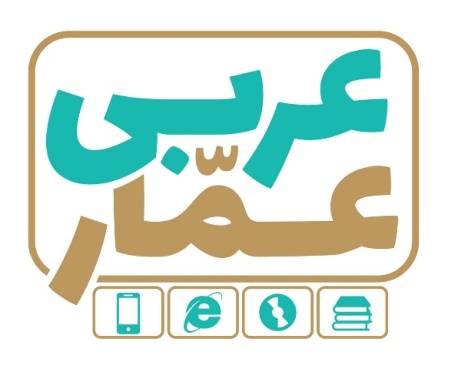 تاریخ امتحان:نام خانوادگی:ساعت برگزاری:نام دبیر طراح سوالات:پیشوامدت زمان امتحان:عربی هشتمنوبت اولعربی هشتمنوبت اولعربی هشتمنوبت اولردیفسؤالاتسؤالاتبارم1نام هر تصوير را از ميان كلمات داده شده، انتخاب كنيد. ( دو كلمه اضافه است)(  عنب - مفتاح - نافذة – خبّاز )نام هر تصوير را از ميان كلمات داده شده، انتخاب كنيد. ( دو كلمه اضافه است)(  عنب - مفتاح - نافذة – خبّاز )0.51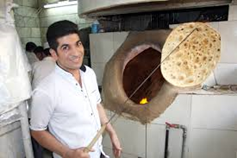 ...........................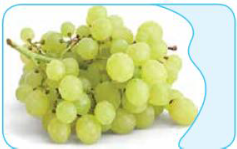 ...........................0.5۲از ميان كلمات زير، كلمات مترادف و متضاد را پيدا کنيد و در کنار هم بنويسيد. (دو کلمه اضافه است)(أتی ـ شاهَدَ ـ قادِم ـ شِراء ـ ماضی ـ رَاي)................. = .................                    .................  .................از ميان كلمات زير، كلمات مترادف و متضاد را پيدا کنيد و در کنار هم بنويسيد. (دو کلمه اضافه است)(أتی ـ شاهَدَ ـ قادِم ـ شِراء ـ ماضی ـ رَاي)................. = .................                    .................  .................0.5۳ترجمه کلماتی که زيرشان خط کشيده شده را بنويسيد.الف) غاية العقلِ الاعتراف بِالجهل.                .................................ب) لِماذا جئتم اِلی الطهران ؟                     .................................ترجمه کلماتی که زيرشان خط کشيده شده را بنويسيد.الف) غاية العقلِ الاعتراف بِالجهل.                .................................ب) لِماذا جئتم اِلی الطهران ؟                     .................................0.5۴کلمه ناهماهنگ را در کادر مقابل بنویسید.الف) لاعبون - فاعلینَ - مدرسات – شَعَرنَ                 كلمه ناهماهنگب) ریاضة - سائق - حلوانّیّ – حدّاد                        كلمه ناهماهنگکلمه ناهماهنگ را در کادر مقابل بنویسید.الف) لاعبون - فاعلینَ - مدرسات – شَعَرنَ                 كلمه ناهماهنگب) ریاضة - سائق - حلوانّیّ – حدّاد                        كلمه ناهماهنگ0.5۵عبارت های زیر را به فارسی ترجمه کنید.الف) العربیّة مِنَ اللغاتِ الرّسمیّة فی مُنظّمةِ الاُمَمِ المُتّحِدَةِ . (1نمره)ب) والدتی سَتَطْبُخُ طَعاماً لذیذاً وَ نحنُ سوف ناکُلُهُ . (1نمره)ج) لانّها عَمَلٌ ، مُهمُّ لِتَقَدُّم البِلاد . (1نمره)د) اَدبُ المَرءِ خَیرٌ مِنْ ذَهَبِهِ (75/0 نمره)ه) عَلیکَ بِالرُّجوع . أتَفْهَمُ ؟ (75/0 نمره)عبارت های زیر را به فارسی ترجمه کنید.الف) العربیّة مِنَ اللغاتِ الرّسمیّة فی مُنظّمةِ الاُمَمِ المُتّحِدَةِ . (1نمره)ب) والدتی سَتَطْبُخُ طَعاماً لذیذاً وَ نحنُ سوف ناکُلُهُ . (1نمره)ج) لانّها عَمَلٌ ، مُهمُّ لِتَقَدُّم البِلاد . (1نمره)د) اَدبُ المَرءِ خَیرٌ مِنْ ذَهَبِهِ (75/0 نمره)ه) عَلیکَ بِالرُّجوع . أتَفْهَمُ ؟ (75/0 نمره)4.5۶آیات و سخنان حکیمانه زیر را ترجمه کنید.الف) وَ جَعَلنا مِنَ الماءِ کلَّ شَیءٍ حَیّ .ب) اِنّ العِلمَ حیاةُ القُلوبِ و نورُ الابصارِ .آیات و سخنان حکیمانه زیر را ترجمه کنید.الف) وَ جَعَلنا مِنَ الماءِ کلَّ شَیءٍ حَیّ .ب) اِنّ العِلمَ حیاةُ القُلوبِ و نورُ الابصارِ .۲7ترجمه صحیح هر عبارت را علامت بزنید.1. أَنا اَذهَبُ بَعد ما یَسمَحُ لی والدی.              الف: من می‌روم پس از اینکه پدرم حرفم را گوش کند                                                          ب: من می‌روم پس از اینکه پدرم به من اجازه دهد 2. السکوتُ ذهبٌ والکَلامُ فِضّة.                         الف: سکوت طلاست و سخن گفتن نقره است                                                          ب: سکوت مثل نقره است و سخن گفتن طلاست ترجمه صحیح هر عبارت را علامت بزنید.1. أَنا اَذهَبُ بَعد ما یَسمَحُ لی والدی.              الف: من می‌روم پس از اینکه پدرم حرفم را گوش کند                                                          ب: من می‌روم پس از اینکه پدرم به من اجازه دهد 2. السکوتُ ذهبٌ والکَلامُ فِضّة.                         الف: سکوت طلاست و سخن گفتن نقره است                                                          ب: سکوت مثل نقره است و سخن گفتن طلاست 0.58در عبارت های زیر فعل ماضی و مضارع را مشخص کنید.اَنا دَخلتُ الصّفّ الثّانی و أنت تدخُلُ الصّفّ الاول.       فعل ماضی ................. فعل مضارع .................در عبارت های زیر فعل ماضی و مضارع را مشخص کنید.اَنا دَخلتُ الصّفّ الثّانی و أنت تدخُلُ الصّفّ الاول.       فعل ماضی ................. فعل مضارع .................0.59گزینه مناسب را علامت بزنید. الف) أ أنتِ .......... بِجَمع الفَواکِه بَعدَ یَومینِ؟                        بَدأتُ             تَبدئینَ  ب) یا اُختی، هَل .......... التُّفاحة قَبلَ دقیقهٍ؟                        اَکلتِ             شَرِبْتَ  ج) أنا سوف .......... الی بِلادی فی الاسبوع القادِم.               رَجعتُ               اَرجِعُ  د) نحنُ .......... اِلی البُستانِ قبلَ ثلاثهِ ایّام.                           ذَهبنا            سَتَذهَبُ  هـ ) العاقِلُ .......... اِلی الیَمینِ والیَسارِ ثُمَّ یَعْبُرُ الشارِع.                 ننظُرُ               ینظُرُ  و) انا .......... عَنْ طریقِ الجنَّهِ فی حَیاتی.                             أبحثُ                بَحثنا گزینه مناسب را علامت بزنید. الف) أ أنتِ .......... بِجَمع الفَواکِه بَعدَ یَومینِ؟                        بَدأتُ             تَبدئینَ  ب) یا اُختی، هَل .......... التُّفاحة قَبلَ دقیقهٍ؟                        اَکلتِ             شَرِبْتَ  ج) أنا سوف .......... الی بِلادی فی الاسبوع القادِم.               رَجعتُ               اَرجِعُ  د) نحنُ .......... اِلی البُستانِ قبلَ ثلاثهِ ایّام.                           ذَهبنا            سَتَذهَبُ  هـ ) العاقِلُ .......... اِلی الیَمینِ والیَسارِ ثُمَّ یَعْبُرُ الشارِع.                 ننظُرُ               ینظُرُ  و) انا .......... عَنْ طریقِ الجنَّهِ فی حَیاتی.                             أبحثُ                بَحثنا 1.5۱۰هر کلمه را به توضیح مناسب آن وصل کنید. (یک کلمه اضافه است).اللّسان                                      فصل الازهار و بدایهُ فصول السّنهالرّبیع                                      عددُ اَیّام الاسبوعالطبیة                                      بلاءُ الانسانِ فیهسبعة                                       تفحصُ المرضی بِدقَهٍالعلم هر کلمه را به توضیح مناسب آن وصل کنید. (یک کلمه اضافه است).اللّسان                                      فصل الازهار و بدایهُ فصول السّنهالرّبیع                                      عددُ اَیّام الاسبوعالطبیة                                      بلاءُ الانسانِ فیهسبعة                                       تفحصُ المرضی بِدقَهٍالعلم 1۱۱متن زیر را بخوانید، سپس به سوالات پاسخ بدهید.اِسمی « أسرین » أسرین بالکردیّه بِمعنی الدّمع. والدتی مُدّرسَةُ الکیمیاء. هی تَشرحُ الدّرس لِلطّالبات جیّداً. والدی کاتبٌ. هو یکتبُ القصصُ الجمیلة. نحن نعیشُ فی مدینة « اهواز » و فی الصیفِ نذهَبُ اِلی قریتنا فی مدینة « ساری ». وَ لَنا فی القریة بستانٌ فیه انواع اَشجار الفواکه.1. اَسرین بالکردیه بِمعنی الدّمع.               درست             نادرست 2. اَسرین تعیشُ فی مدینهِ ساری.             درست             نادرست 3. ما هی مهنةُ والدة اَسرین ؟4. متی تذهبُ الاسرةُ اِلی القریة ؟متن زیر را بخوانید، سپس به سوالات پاسخ بدهید.اِسمی « أسرین » أسرین بالکردیّه بِمعنی الدّمع. والدتی مُدّرسَةُ الکیمیاء. هی تَشرحُ الدّرس لِلطّالبات جیّداً. والدی کاتبٌ. هو یکتبُ القصصُ الجمیلة. نحن نعیشُ فی مدینة « اهواز » و فی الصیفِ نذهَبُ اِلی قریتنا فی مدینة « ساری ». وَ لَنا فی القریة بستانٌ فیه انواع اَشجار الفواکه.1. اَسرین بالکردیه بِمعنی الدّمع.               درست             نادرست 2. اَسرین تعیشُ فی مدینهِ ساری.             درست             نادرست 3. ما هی مهنةُ والدة اَسرین ؟4. متی تذهبُ الاسرةُ اِلی القریة ؟1۱۲درستی و نادرستی جملات زیر را بر اساس حقیقت مشخص کنید.الف) الفُستانُ مِن ملابِس النّساء والبنات.                             صحیح           غلط  ب) کتب سیبویه اول کتاب کامل فی القواعد اللغهِ الفارسیه .         صحیح           غلط درستی و نادرستی جملات زیر را بر اساس حقیقت مشخص کنید.الف) الفُستانُ مِن ملابِس النّساء والبنات.                             صحیح           غلط  ب) کتب سیبویه اول کتاب کامل فی القواعد اللغهِ الفارسیه .         صحیح           غلط 0.5۱۳در جای خالی یکی از کلمات داده را بنویسید. ( یک کلمه اضافه است)( حَیّ ـ کثیرُه ـ خیر ـ کَتَم )الف) تفکّر ساعهٌ ........................ مِن عبادة سبعینَ سَنة .ب) الکلامُ کَالدَّواء قلیله ینفع و ........................ قاتلٌ.در جای خالی یکی از کلمات داده را بنویسید. ( یک کلمه اضافه است)( حَیّ ـ کثیرُه ـ خیر ـ کَتَم )الف) تفکّر ساعهٌ ........................ مِن عبادة سبعینَ سَنة .ب) الکلامُ کَالدَّواء قلیله ینفع و ........................ قاتلٌ.0.5۱۴با توجه به تصاویر به پرسش ها، پاسخ بدهید. (یک یا دو کلمه)با توجه به تصاویر به پرسش ها، پاسخ بدهید. (یک یا دو کلمه)0.5۱۴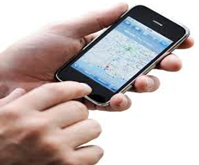 ما هذا؟ ...........................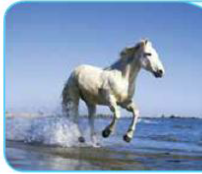 ما اسمُ هذا الحیوان؟ ...........................0.5۱۵به سوالات زیر پاسخ کوتاه بدهید.الف) کم عُمُرکِ یا صدیقتی ؟        .........................................ب) مِن اَینَ انتِ ؟       .........................................به سوالات زیر پاسخ کوتاه بدهید.الف) کم عُمُرکِ یا صدیقتی ؟        .........................................ب) مِن اَینَ انتِ ؟       .........................................0.5